Finance Services (813) 794-2268MEMORANDUMDate:	March 4, 2022To:	School Board MembersFrom:	Michelle Williams, Interim Director of Finance ServicesRe:	Attached Warrant List for the Week Ending March 8, 2022Please review the current computerized list. These totals include computer generated, handwritten, and cancelled checks.Warrant Numbers 959731-959863……………………………………………………………………$8,956,822.71Electronic Fund Transfer Numbers 5158-5171……………………………………………………….$5,756,011.19Total Disbursements………………………………………………………………..$14,712,833.90Disbursements by FundFund 1100…………………………………………….……………………………………………………$875,962.25Fund 1300…………………………………………………………………………………………….$5,049,753.00Fund 3717……………………………………………………..……………………………………………...$5,088.95Fund 3721……………………………………..…………………………………………………………$11,223.55Fund 3722…………………………………….……………………………………………………………$479,359.13Fund 3904…………………………………………………………………………………………………..$154,311.70Fund 3905…………………………………..……………………………………………………………$79,101.94 Fund 3932………………………………………………………………………………………………$141,971.07Fund 3935…………………………………………………………………………………………….$1,282,547.81Fund 4100………………………………………………………………………………………………..$38,340.94Fund 4210…………………………..…………………………………………………………………..$209,495.56Fund 4220…………………………....……………………………………………………………………$8,820.62Fund 4260………….………………………………………….…………………………………………..$4,079.00Fund 4430………………………………………………………………………………………………$742,355.40Fund 7111…………………………………………………………………………………………….$5,282,523.73Fund 7130……………………….……………………………………………………………………...$118,045.41Fund 7921………………………………………………………………………………………………$178,371.27Fund 7922…………………………………………………………………………………………………$9,226.22Fund 8508…………………………………………………………………………………………………$4,377.72Fund 8912…………………………………………………………………………………………………….$60.00Fund 8915………………………………………………………………………………………………..$37,237.17Fund 9210…………………………………………………………………………………………………...$581.46The warrant list is a representation of two check runs and one EFT run. Confirmation of the approval of the warrant list for the week ending March 8, 2022 will be requested at the April 5, 2022 School Board meeting.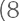 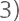 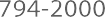 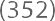 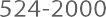 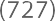 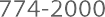 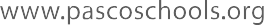 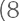 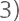 